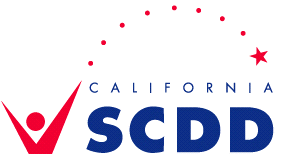 SCDD ORANGE COUNTY OFFICEMARCH 2020 REGIONAL ADVISORY COMMITTEE MEETINGDate: Thursday, March 12, 2020Time: 3:30-5:30pm*Place: SCDD Orange County Office – 2000 East Fourth Street, Suite 115 Santa Ana, CA  92705Telephone: 714-558-4404AGENDACall to Order – Kyle Minnis, ChairWelcome and Introductions Establish QuorumApproval of the AgendaApproval of last meeting minutes (January 9, 2020)Public ForumIHSS Updates – Jyothi Atluri, Deputy Director, Adult Services, and Sylvia Iglesias, Program Manager I, IHSSFairview Developmental Center Updates and Movers – Laurie St. Pierre, SCDD Clients’ Rights AdvocateOpen Public Forum – please limit comments to five (5) minutesRegional Manager’s Report – vonThenenMember Reports – allLocal concerns or innovative solutions to service deliveryAgenda items for future meetingsDiscussion of election of officers (vote will occur at subsequent meeting)Adjournment*Ending time for the meeting is approximate and is intended solely for the purpose of travel planningPursuant to Government Code Sections 11123.1 and 11125(f), individuals with disabilities who require accessible alternative formats of the agenda and related meeting materials and/or auxiliary aids/services to participate in the meeting, should contact the SCDD Orange County office at 714.558.4404 or email scarlett.vonthenen@scdd.ca.gov. Requests must be received by 5:00 p.m., five days before the meeting date.